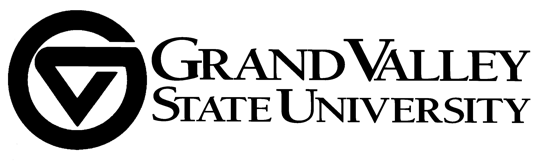 Faculty Personnel Policy CommitteeAGENDAOctober 2, 2019 2012 JHZ3:00-5:00 PM1.  Approval of agenda (pg. 1)2.  Approval of  minutes  of 9-4-19 (pg. 2)3.  Chair’s report4.  Charges for this year (pgs. 3-4)5.  Effective meetings document6.  Teaching Charge 